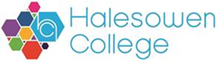 PERSON SPECIFICATIONESSENTIALDESIRABLEEducation, Qualificationsand TrainingA GCSE equivalent in Maths and English  A level 2 qualification in ICT or proven IT skillsCustomer services/business administration L3ExperienceExperience of customer facing roles Experience of working with members of the publicExperience of working in a teamExperience in dealing with school students Experience in dealing with 16-18 year olds as well as 19 +Particular Skills and AbilitiesAbility to establish rapport with a wide range and variety of people, staff and studentsExcellent organisational skillsA flexible approach to working hours.An ability to multi-task Ability to analyse and evaluate service provision and report findingsMotivation and PersonalityConfidence in dealing with peopleSensitivity and awareness of people’s needsResiliencePatience/toleranceRapport with school and college age groups as well as 19+Sense of humourCircumstances Full, clean driving licence